ÖZGEÇMİŞ1.  Adı Soyadı: Muhammet Ali ASAR2.  Doğum Tarihi: 08.09.19773.  Ünvanı: Doktor Öğretim Üyesi4.  Öğrenim Durumu: 5. Akademik Unvanlar 6. Yayınlar: 6.1. Ulusal/Uluslararası Hakemli Dergilerde Yayınlanan Makaleler1. Buhârî’nin Hadis Usûlü Konularına Dair Görüşleri: El-Câmi‘u’s-Sahîh’in “İlim” Bölümü Çerçevesinde Bir Değerlendirme (Dinbilimleri Akademik Araştırma Dergisi, Yıl: 2020)2. Yorum-Bağlam İlişkisi Bakımından Hutbelerde Hadis Kullanımı (Bilimname, Sayı: 41, Yıl: 2020)3. Beyhakî’nin el-Esmâ ve’s-Sıfât Adlı Eseri Özelinde Ehl-İ Hadis’in Haberi Sıfat Anlayışına Farklı Bir Yaklaşım (Trabzon İlahiyat Dergisi, Cilt: 7, Yıl: 2020) 4. İbadet Ahlak İlişkisi: Hadisler Bağlamında Bir İnceleme (İhya Uluslararası İslam Araştırmaları Dergisi, Cilt: 6, Yıl: 2020)5. Kur’an ve Hadislere Göre Cahiliye Dönemindeki Arapların Allah İnancı (Edebali İslamiyat Dergisi, Cilt: 4, Yıl: 2020) 6. Uydurma Hadis Rivayetlerinde Allah Tasavvuru (Antakiyat Hatay Mustafa Kemal Üniversitesi İlahiyat Fakültesi Dergisi, Cilt: 2, Yıl: 2019) 7. Hişâm b. Urve’nin Hayatı ve Hadisçiliği (Süleyman Demirel Üniversitesi İlahiyat Fakültesi Dergisi, Sayı: 23, Yıl: 2009)   6.2. Kitap Bölümü1. Allah: Alemlerin Rabbi (DİB Hadislerle İslam) Kitap Bölümü2. Mükellefiyet: İnsani Yükümlülük (DİB Hadislerle İslam) Kitap Bölümü3. Emri Bi’l-Maruf Nehy-i Ani’l-Münker: iyiliği Teşvik Kötülükten Sakındırmak (DİB Hadislerle İslam) Kitap Bölümü7. Projeler:1. Konulu Hadis Projesi (2007-2012): DİB ile TDV ortaklaşa yürütülen bir proje. 2. Hadis Veri Tabanı Projesi (2020): Meridyen Hadis ve Siyer Araştırmaları Merkezi 8. İdari Görevler:1. DİB Atama II Daire Başkanı: 2012-20182. DİB Bütçe ve Performans Daire Başkanı: 2018-20209. Verdiği Dersler Derece Alan Üniversite Yıl LisansHadisMarmara Üniversitesi İlahiyat Fakültesi2001Yüksek LisansHadisMarmara Üniversitesi Sosyal Bilimler Enstitüsü2004DoktoraHadisAnkara Üniversitesi Sosyal Bilimler Enstitüsü2012Ünvan Ünvanın Alındığı Tarih Bölüm Üniversite Dr. Öğretim Üyesi2020Temel İslam Bilimleri Çankırı Karatekin Üniversitesi Akademik Dönem Dersin Adı Haftalık Saati Haftalık Saati Öğrenci Yıl TeorikUygulama Sayısı 2020 LisansII.Hadis UsulüTeorik2802020  Yüksek LisansII.Klasik Hadis MetodolojisiTeorik 5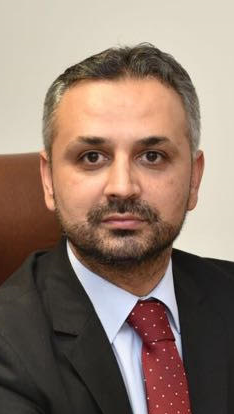 